ENDS: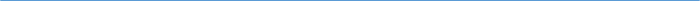 Barton Core Priorities/Strategic Plan Goals AGENDA/MINUTESAGENDA/MINUTESTeam NamePrograms, Topics & Processes (PTP)Date1/9/2019Time8:30 – 10:00 amLocationA-113/ZoomFacilitatorFacilitatorElaine SimmonsElaine SimmonsElaine SimmonsElaine SimmonsElaine SimmonsRecorderSarah Riegel Sarah Riegel Sarah Riegel Sarah Riegel Team membersTeam membersTeam membersTeam membersTeam membersTeam membersTeam membersTeam membersTeam membersTeam membersPresent  XAbsent   OPresent  XAbsent   OxAshley AndersonAshley AndersonxErin EggersxKaren KratzerKaren KratzerKaren KratzerxxMyrna PerkinsxWhitney AsherWhitney AsherxMary FoleyxKarly LittleKarly LittleKarly LittleooSamantha StuederxKrystall BarnesKrystall BarnesxJane HowardxAngie MaddyAngie MaddyAngie MaddyxxKurt TealxTana CooperTana CooperxBrian HowexClaudia MatherClaudia MatherClaudia MatherxxRay WillisxLori CrowtherLori CrowtheroJudy JacobsxJeff MillsJeff MillsJeff MillsxCaicey CrutcherCaicey CrutcherxKathy KottasEx-Officio membersEx-Officio membersEx-Officio membersEx-Officio membersEx-Officio membersEx-Officio membersEx-Officio membersEx-Officio membersEx-Officio membersEx-Officio membersEx-Officio membersEx-Officio membersxRita AndressRita AndressoCarol MurphyoDee Ann SmithDee Ann SmithDee Ann SmithxxJenna WornkeyoNicole BergerNicole BergerxDenise SchreiberoBrandon SteinertBrandon SteinertBrandon SteinertGuestsGuestsGuestsGuestsGuestsGuestsGuestsGuestsGuestsGuestsGuestsGuestsTopics/NotesTopics/NotesTopics/NotesTopics/NotesTopics/NotesTopics/NotesTopics/NotesTopics/NotesTopics/NotesTopics/NotesTopics/NotesReporterPower BI Demonstration Follow UpAbout 12 people have contacted Caicey to set it upPower BI Demonstration Follow UpAbout 12 people have contacted Caicey to set it upPower BI Demonstration Follow UpAbout 12 people have contacted Caicey to set it upPower BI Demonstration Follow UpAbout 12 people have contacted Caicey to set it upPower BI Demonstration Follow UpAbout 12 people have contacted Caicey to set it upPower BI Demonstration Follow UpAbout 12 people have contacted Caicey to set it upPower BI Demonstration Follow UpAbout 12 people have contacted Caicey to set it upPower BI Demonstration Follow UpAbout 12 people have contacted Caicey to set it upPower BI Demonstration Follow UpAbout 12 people have contacted Caicey to set it upPower BI Demonstration Follow UpAbout 12 people have contacted Caicey to set it upPower BI Demonstration Follow UpAbout 12 people have contacted Caicey to set it upElaine SimmonsUpdate on KBOR Performance Agreement Indicator 1 – Number of Barton Degrees and Certificates AwardedThis morning it’s at 272 (goal is 946 by the end of May)Each Monday Caicey puts it on data.bartonccc.eduUpdate on KBOR Performance Agreement Indicator 1 – Number of Barton Degrees and Certificates AwardedThis morning it’s at 272 (goal is 946 by the end of May)Each Monday Caicey puts it on data.bartonccc.eduUpdate on KBOR Performance Agreement Indicator 1 – Number of Barton Degrees and Certificates AwardedThis morning it’s at 272 (goal is 946 by the end of May)Each Monday Caicey puts it on data.bartonccc.eduUpdate on KBOR Performance Agreement Indicator 1 – Number of Barton Degrees and Certificates AwardedThis morning it’s at 272 (goal is 946 by the end of May)Each Monday Caicey puts it on data.bartonccc.eduUpdate on KBOR Performance Agreement Indicator 1 – Number of Barton Degrees and Certificates AwardedThis morning it’s at 272 (goal is 946 by the end of May)Each Monday Caicey puts it on data.bartonccc.eduUpdate on KBOR Performance Agreement Indicator 1 – Number of Barton Degrees and Certificates AwardedThis morning it’s at 272 (goal is 946 by the end of May)Each Monday Caicey puts it on data.bartonccc.eduUpdate on KBOR Performance Agreement Indicator 1 – Number of Barton Degrees and Certificates AwardedThis morning it’s at 272 (goal is 946 by the end of May)Each Monday Caicey puts it on data.bartonccc.eduUpdate on KBOR Performance Agreement Indicator 1 – Number of Barton Degrees and Certificates AwardedThis morning it’s at 272 (goal is 946 by the end of May)Each Monday Caicey puts it on data.bartonccc.eduUpdate on KBOR Performance Agreement Indicator 1 – Number of Barton Degrees and Certificates AwardedThis morning it’s at 272 (goal is 946 by the end of May)Each Monday Caicey puts it on data.bartonccc.eduUpdate on KBOR Performance Agreement Indicator 1 – Number of Barton Degrees and Certificates AwardedThis morning it’s at 272 (goal is 946 by the end of May)Each Monday Caicey puts it on data.bartonccc.eduUpdate on KBOR Performance Agreement Indicator 1 – Number of Barton Degrees and Certificates AwardedThis morning it’s at 272 (goal is 946 by the end of May)Each Monday Caicey puts it on data.bartonccc.eduElaine Simmons / Caicey CrutcherPrerequisite List Follow UpRequested list of all classes (Ray/Karen) – Karen asked for a list of all classes with prerequisites and placement scores –Lori has the report from BannerBOL list (Claudia/Lori/Ray/Karen) – need to work on between now and the next meetingOnline students add/drop/add again – Lori and Claudia will work through thisPrerequisite List Follow UpRequested list of all classes (Ray/Karen) – Karen asked for a list of all classes with prerequisites and placement scores –Lori has the report from BannerBOL list (Claudia/Lori/Ray/Karen) – need to work on between now and the next meetingOnline students add/drop/add again – Lori and Claudia will work through thisPrerequisite List Follow UpRequested list of all classes (Ray/Karen) – Karen asked for a list of all classes with prerequisites and placement scores –Lori has the report from BannerBOL list (Claudia/Lori/Ray/Karen) – need to work on between now and the next meetingOnline students add/drop/add again – Lori and Claudia will work through thisPrerequisite List Follow UpRequested list of all classes (Ray/Karen) – Karen asked for a list of all classes with prerequisites and placement scores –Lori has the report from BannerBOL list (Claudia/Lori/Ray/Karen) – need to work on between now and the next meetingOnline students add/drop/add again – Lori and Claudia will work through thisPrerequisite List Follow UpRequested list of all classes (Ray/Karen) – Karen asked for a list of all classes with prerequisites and placement scores –Lori has the report from BannerBOL list (Claudia/Lori/Ray/Karen) – need to work on between now and the next meetingOnline students add/drop/add again – Lori and Claudia will work through thisPrerequisite List Follow UpRequested list of all classes (Ray/Karen) – Karen asked for a list of all classes with prerequisites and placement scores –Lori has the report from BannerBOL list (Claudia/Lori/Ray/Karen) – need to work on between now and the next meetingOnline students add/drop/add again – Lori and Claudia will work through thisPrerequisite List Follow UpRequested list of all classes (Ray/Karen) – Karen asked for a list of all classes with prerequisites and placement scores –Lori has the report from BannerBOL list (Claudia/Lori/Ray/Karen) – need to work on between now and the next meetingOnline students add/drop/add again – Lori and Claudia will work through thisPrerequisite List Follow UpRequested list of all classes (Ray/Karen) – Karen asked for a list of all classes with prerequisites and placement scores –Lori has the report from BannerBOL list (Claudia/Lori/Ray/Karen) – need to work on between now and the next meetingOnline students add/drop/add again – Lori and Claudia will work through thisPrerequisite List Follow UpRequested list of all classes (Ray/Karen) – Karen asked for a list of all classes with prerequisites and placement scores –Lori has the report from BannerBOL list (Claudia/Lori/Ray/Karen) – need to work on between now and the next meetingOnline students add/drop/add again – Lori and Claudia will work through thisPrerequisite List Follow UpRequested list of all classes (Ray/Karen) – Karen asked for a list of all classes with prerequisites and placement scores –Lori has the report from BannerBOL list (Claudia/Lori/Ray/Karen) – need to work on between now and the next meetingOnline students add/drop/add again – Lori and Claudia will work through thisPrerequisite List Follow UpRequested list of all classes (Ray/Karen) – Karen asked for a list of all classes with prerequisites and placement scores –Lori has the report from BannerBOL list (Claudia/Lori/Ray/Karen) – need to work on between now and the next meetingOnline students add/drop/add again – Lori and Claudia will work through thisElaine SimmonsCurriculum Guide Follow Up2019 deadline is November 1 (reviewed and updated, should start in July)December 19 deadline (Lori)Industry tests – WTCE will add in 2019Continuing discussion – semester and full program guidesContinuing discussion – addition of legend to guides to assist students with course sequencing and availability of classesContinuing discussion – guides for full-time and part-time studentsContinuing discussion – Degree Works (Planner) – using Degree Works to make an educational plan for each studentWe will make decisions on the “continuing discussion” items at the next meetingCurriculum Guide Follow Up2019 deadline is November 1 (reviewed and updated, should start in July)December 19 deadline (Lori)Industry tests – WTCE will add in 2019Continuing discussion – semester and full program guidesContinuing discussion – addition of legend to guides to assist students with course sequencing and availability of classesContinuing discussion – guides for full-time and part-time studentsContinuing discussion – Degree Works (Planner) – using Degree Works to make an educational plan for each studentWe will make decisions on the “continuing discussion” items at the next meetingCurriculum Guide Follow Up2019 deadline is November 1 (reviewed and updated, should start in July)December 19 deadline (Lori)Industry tests – WTCE will add in 2019Continuing discussion – semester and full program guidesContinuing discussion – addition of legend to guides to assist students with course sequencing and availability of classesContinuing discussion – guides for full-time and part-time studentsContinuing discussion – Degree Works (Planner) – using Degree Works to make an educational plan for each studentWe will make decisions on the “continuing discussion” items at the next meetingCurriculum Guide Follow Up2019 deadline is November 1 (reviewed and updated, should start in July)December 19 deadline (Lori)Industry tests – WTCE will add in 2019Continuing discussion – semester and full program guidesContinuing discussion – addition of legend to guides to assist students with course sequencing and availability of classesContinuing discussion – guides for full-time and part-time studentsContinuing discussion – Degree Works (Planner) – using Degree Works to make an educational plan for each studentWe will make decisions on the “continuing discussion” items at the next meetingCurriculum Guide Follow Up2019 deadline is November 1 (reviewed and updated, should start in July)December 19 deadline (Lori)Industry tests – WTCE will add in 2019Continuing discussion – semester and full program guidesContinuing discussion – addition of legend to guides to assist students with course sequencing and availability of classesContinuing discussion – guides for full-time and part-time studentsContinuing discussion – Degree Works (Planner) – using Degree Works to make an educational plan for each studentWe will make decisions on the “continuing discussion” items at the next meetingCurriculum Guide Follow Up2019 deadline is November 1 (reviewed and updated, should start in July)December 19 deadline (Lori)Industry tests – WTCE will add in 2019Continuing discussion – semester and full program guidesContinuing discussion – addition of legend to guides to assist students with course sequencing and availability of classesContinuing discussion – guides for full-time and part-time studentsContinuing discussion – Degree Works (Planner) – using Degree Works to make an educational plan for each studentWe will make decisions on the “continuing discussion” items at the next meetingCurriculum Guide Follow Up2019 deadline is November 1 (reviewed and updated, should start in July)December 19 deadline (Lori)Industry tests – WTCE will add in 2019Continuing discussion – semester and full program guidesContinuing discussion – addition of legend to guides to assist students with course sequencing and availability of classesContinuing discussion – guides for full-time and part-time studentsContinuing discussion – Degree Works (Planner) – using Degree Works to make an educational plan for each studentWe will make decisions on the “continuing discussion” items at the next meetingCurriculum Guide Follow Up2019 deadline is November 1 (reviewed and updated, should start in July)December 19 deadline (Lori)Industry tests – WTCE will add in 2019Continuing discussion – semester and full program guidesContinuing discussion – addition of legend to guides to assist students with course sequencing and availability of classesContinuing discussion – guides for full-time and part-time studentsContinuing discussion – Degree Works (Planner) – using Degree Works to make an educational plan for each studentWe will make decisions on the “continuing discussion” items at the next meetingCurriculum Guide Follow Up2019 deadline is November 1 (reviewed and updated, should start in July)December 19 deadline (Lori)Industry tests – WTCE will add in 2019Continuing discussion – semester and full program guidesContinuing discussion – addition of legend to guides to assist students with course sequencing and availability of classesContinuing discussion – guides for full-time and part-time studentsContinuing discussion – Degree Works (Planner) – using Degree Works to make an educational plan for each studentWe will make decisions on the “continuing discussion” items at the next meetingCurriculum Guide Follow Up2019 deadline is November 1 (reviewed and updated, should start in July)December 19 deadline (Lori)Industry tests – WTCE will add in 2019Continuing discussion – semester and full program guidesContinuing discussion – addition of legend to guides to assist students with course sequencing and availability of classesContinuing discussion – guides for full-time and part-time studentsContinuing discussion – Degree Works (Planner) – using Degree Works to make an educational plan for each studentWe will make decisions on the “continuing discussion” items at the next meetingCurriculum Guide Follow Up2019 deadline is November 1 (reviewed and updated, should start in July)December 19 deadline (Lori)Industry tests – WTCE will add in 2019Continuing discussion – semester and full program guidesContinuing discussion – addition of legend to guides to assist students with course sequencing and availability of classesContinuing discussion – guides for full-time and part-time studentsContinuing discussion – Degree Works (Planner) – using Degree Works to make an educational plan for each studentWe will make decisions on the “continuing discussion” items at the next meetingElaine SimmonsBulletin of Classes Swim LanesAvailable – Summer 2019 reprint to Fall 2020 reprintAdditional lanesNeed to review Summer 2019 reprint and Fall 2019Through Spring 2021 is available on the T: drive (link on next month’s agenda)Bulletin of Classes Swim LanesAvailable – Summer 2019 reprint to Fall 2020 reprintAdditional lanesNeed to review Summer 2019 reprint and Fall 2019Through Spring 2021 is available on the T: drive (link on next month’s agenda)Bulletin of Classes Swim LanesAvailable – Summer 2019 reprint to Fall 2020 reprintAdditional lanesNeed to review Summer 2019 reprint and Fall 2019Through Spring 2021 is available on the T: drive (link on next month’s agenda)Bulletin of Classes Swim LanesAvailable – Summer 2019 reprint to Fall 2020 reprintAdditional lanesNeed to review Summer 2019 reprint and Fall 2019Through Spring 2021 is available on the T: drive (link on next month’s agenda)Bulletin of Classes Swim LanesAvailable – Summer 2019 reprint to Fall 2020 reprintAdditional lanesNeed to review Summer 2019 reprint and Fall 2019Through Spring 2021 is available on the T: drive (link on next month’s agenda)Bulletin of Classes Swim LanesAvailable – Summer 2019 reprint to Fall 2020 reprintAdditional lanesNeed to review Summer 2019 reprint and Fall 2019Through Spring 2021 is available on the T: drive (link on next month’s agenda)Bulletin of Classes Swim LanesAvailable – Summer 2019 reprint to Fall 2020 reprintAdditional lanesNeed to review Summer 2019 reprint and Fall 2019Through Spring 2021 is available on the T: drive (link on next month’s agenda)Bulletin of Classes Swim LanesAvailable – Summer 2019 reprint to Fall 2020 reprintAdditional lanesNeed to review Summer 2019 reprint and Fall 2019Through Spring 2021 is available on the T: drive (link on next month’s agenda)Bulletin of Classes Swim LanesAvailable – Summer 2019 reprint to Fall 2020 reprintAdditional lanesNeed to review Summer 2019 reprint and Fall 2019Through Spring 2021 is available on the T: drive (link on next month’s agenda)Bulletin of Classes Swim LanesAvailable – Summer 2019 reprint to Fall 2020 reprintAdditional lanesNeed to review Summer 2019 reprint and Fall 2019Through Spring 2021 is available on the T: drive (link on next month’s agenda)Bulletin of Classes Swim LanesAvailable – Summer 2019 reprint to Fall 2020 reprintAdditional lanesNeed to review Summer 2019 reprint and Fall 2019Through Spring 2021 is available on the T: drive (link on next month’s agenda)Elaine Simmons / Lori CrowtherEduKan UpdateWent to Edukan retreat in DecNo changes at this time in how Edukan operates Ester is concerned that all 4 schools are not united Elaine will attend a meeting on Monday There’s some students who are enrolling at Barton that said either Edukan or the schools that are no longer part of Edukan told them to go through Barton – both Enrollment Services and Admissions have heard thisEduKan UpdateWent to Edukan retreat in DecNo changes at this time in how Edukan operates Ester is concerned that all 4 schools are not united Elaine will attend a meeting on Monday There’s some students who are enrolling at Barton that said either Edukan or the schools that are no longer part of Edukan told them to go through Barton – both Enrollment Services and Admissions have heard thisEduKan UpdateWent to Edukan retreat in DecNo changes at this time in how Edukan operates Ester is concerned that all 4 schools are not united Elaine will attend a meeting on Monday There’s some students who are enrolling at Barton that said either Edukan or the schools that are no longer part of Edukan told them to go through Barton – both Enrollment Services and Admissions have heard thisEduKan UpdateWent to Edukan retreat in DecNo changes at this time in how Edukan operates Ester is concerned that all 4 schools are not united Elaine will attend a meeting on Monday There’s some students who are enrolling at Barton that said either Edukan or the schools that are no longer part of Edukan told them to go through Barton – both Enrollment Services and Admissions have heard thisEduKan UpdateWent to Edukan retreat in DecNo changes at this time in how Edukan operates Ester is concerned that all 4 schools are not united Elaine will attend a meeting on Monday There’s some students who are enrolling at Barton that said either Edukan or the schools that are no longer part of Edukan told them to go through Barton – both Enrollment Services and Admissions have heard thisEduKan UpdateWent to Edukan retreat in DecNo changes at this time in how Edukan operates Ester is concerned that all 4 schools are not united Elaine will attend a meeting on Monday There’s some students who are enrolling at Barton that said either Edukan or the schools that are no longer part of Edukan told them to go through Barton – both Enrollment Services and Admissions have heard thisEduKan UpdateWent to Edukan retreat in DecNo changes at this time in how Edukan operates Ester is concerned that all 4 schools are not united Elaine will attend a meeting on Monday There’s some students who are enrolling at Barton that said either Edukan or the schools that are no longer part of Edukan told them to go through Barton – both Enrollment Services and Admissions have heard thisEduKan UpdateWent to Edukan retreat in DecNo changes at this time in how Edukan operates Ester is concerned that all 4 schools are not united Elaine will attend a meeting on Monday There’s some students who are enrolling at Barton that said either Edukan or the schools that are no longer part of Edukan told them to go through Barton – both Enrollment Services and Admissions have heard thisEduKan UpdateWent to Edukan retreat in DecNo changes at this time in how Edukan operates Ester is concerned that all 4 schools are not united Elaine will attend a meeting on Monday There’s some students who are enrolling at Barton that said either Edukan or the schools that are no longer part of Edukan told them to go through Barton – both Enrollment Services and Admissions have heard thisEduKan UpdateWent to Edukan retreat in DecNo changes at this time in how Edukan operates Ester is concerned that all 4 schools are not united Elaine will attend a meeting on Monday There’s some students who are enrolling at Barton that said either Edukan or the schools that are no longer part of Edukan told them to go through Barton – both Enrollment Services and Admissions have heard thisEduKan UpdateWent to Edukan retreat in DecNo changes at this time in how Edukan operates Ester is concerned that all 4 schools are not united Elaine will attend a meeting on Monday There’s some students who are enrolling at Barton that said either Edukan or the schools that are no longer part of Edukan told them to go through Barton – both Enrollment Services and Admissions have heard thisElaine SimmonsBOL Update – audit committee meets tomorrowStudent and faculty survey (session formats) – 48 faculty responded and 475 students respondedAR – accounts receivable discussion with Mark Dean tomorrowOnline student IDs – need to consider having IDs for online students due to our cheating issuesBOL Update – audit committee meets tomorrowStudent and faculty survey (session formats) – 48 faculty responded and 475 students respondedAR – accounts receivable discussion with Mark Dean tomorrowOnline student IDs – need to consider having IDs for online students due to our cheating issuesBOL Update – audit committee meets tomorrowStudent and faculty survey (session formats) – 48 faculty responded and 475 students respondedAR – accounts receivable discussion with Mark Dean tomorrowOnline student IDs – need to consider having IDs for online students due to our cheating issuesBOL Update – audit committee meets tomorrowStudent and faculty survey (session formats) – 48 faculty responded and 475 students respondedAR – accounts receivable discussion with Mark Dean tomorrowOnline student IDs – need to consider having IDs for online students due to our cheating issuesBOL Update – audit committee meets tomorrowStudent and faculty survey (session formats) – 48 faculty responded and 475 students respondedAR – accounts receivable discussion with Mark Dean tomorrowOnline student IDs – need to consider having IDs for online students due to our cheating issuesBOL Update – audit committee meets tomorrowStudent and faculty survey (session formats) – 48 faculty responded and 475 students respondedAR – accounts receivable discussion with Mark Dean tomorrowOnline student IDs – need to consider having IDs for online students due to our cheating issuesBOL Update – audit committee meets tomorrowStudent and faculty survey (session formats) – 48 faculty responded and 475 students respondedAR – accounts receivable discussion with Mark Dean tomorrowOnline student IDs – need to consider having IDs for online students due to our cheating issuesBOL Update – audit committee meets tomorrowStudent and faculty survey (session formats) – 48 faculty responded and 475 students respondedAR – accounts receivable discussion with Mark Dean tomorrowOnline student IDs – need to consider having IDs for online students due to our cheating issuesBOL Update – audit committee meets tomorrowStudent and faculty survey (session formats) – 48 faculty responded and 475 students respondedAR – accounts receivable discussion with Mark Dean tomorrowOnline student IDs – need to consider having IDs for online students due to our cheating issuesBOL Update – audit committee meets tomorrowStudent and faculty survey (session formats) – 48 faculty responded and 475 students respondedAR – accounts receivable discussion with Mark Dean tomorrowOnline student IDs – need to consider having IDs for online students due to our cheating issuesBOL Update – audit committee meets tomorrowStudent and faculty survey (session formats) – 48 faculty responded and 475 students respondedAR – accounts receivable discussion with Mark Dean tomorrowOnline student IDs – need to consider having IDs for online students due to our cheating issuesElaine SimmonsMilitary Articulationshttps://www.kansasregents.org/students/military/credit-for-military-alignmentDec 13 KBOR meeting – presentation about educational opportunities for military membersBarton does not document our articulations for the military with KBOR KBOR wants a course catalog onlineSub-committee to review our articulation agreements and have them posted on the KBOR website – Ashley Anderson, Megan Chambers, Emily Harper, Kurt Teal, Lori Crowther, Claudia Mather, Kathy Kottas, Jane Howard, Mary FoleyMilitary Articulationshttps://www.kansasregents.org/students/military/credit-for-military-alignmentDec 13 KBOR meeting – presentation about educational opportunities for military membersBarton does not document our articulations for the military with KBOR KBOR wants a course catalog onlineSub-committee to review our articulation agreements and have them posted on the KBOR website – Ashley Anderson, Megan Chambers, Emily Harper, Kurt Teal, Lori Crowther, Claudia Mather, Kathy Kottas, Jane Howard, Mary FoleyMilitary Articulationshttps://www.kansasregents.org/students/military/credit-for-military-alignmentDec 13 KBOR meeting – presentation about educational opportunities for military membersBarton does not document our articulations for the military with KBOR KBOR wants a course catalog onlineSub-committee to review our articulation agreements and have them posted on the KBOR website – Ashley Anderson, Megan Chambers, Emily Harper, Kurt Teal, Lori Crowther, Claudia Mather, Kathy Kottas, Jane Howard, Mary FoleyMilitary Articulationshttps://www.kansasregents.org/students/military/credit-for-military-alignmentDec 13 KBOR meeting – presentation about educational opportunities for military membersBarton does not document our articulations for the military with KBOR KBOR wants a course catalog onlineSub-committee to review our articulation agreements and have them posted on the KBOR website – Ashley Anderson, Megan Chambers, Emily Harper, Kurt Teal, Lori Crowther, Claudia Mather, Kathy Kottas, Jane Howard, Mary FoleyMilitary Articulationshttps://www.kansasregents.org/students/military/credit-for-military-alignmentDec 13 KBOR meeting – presentation about educational opportunities for military membersBarton does not document our articulations for the military with KBOR KBOR wants a course catalog onlineSub-committee to review our articulation agreements and have them posted on the KBOR website – Ashley Anderson, Megan Chambers, Emily Harper, Kurt Teal, Lori Crowther, Claudia Mather, Kathy Kottas, Jane Howard, Mary FoleyMilitary Articulationshttps://www.kansasregents.org/students/military/credit-for-military-alignmentDec 13 KBOR meeting – presentation about educational opportunities for military membersBarton does not document our articulations for the military with KBOR KBOR wants a course catalog onlineSub-committee to review our articulation agreements and have them posted on the KBOR website – Ashley Anderson, Megan Chambers, Emily Harper, Kurt Teal, Lori Crowther, Claudia Mather, Kathy Kottas, Jane Howard, Mary FoleyMilitary Articulationshttps://www.kansasregents.org/students/military/credit-for-military-alignmentDec 13 KBOR meeting – presentation about educational opportunities for military membersBarton does not document our articulations for the military with KBOR KBOR wants a course catalog onlineSub-committee to review our articulation agreements and have them posted on the KBOR website – Ashley Anderson, Megan Chambers, Emily Harper, Kurt Teal, Lori Crowther, Claudia Mather, Kathy Kottas, Jane Howard, Mary FoleyMilitary Articulationshttps://www.kansasregents.org/students/military/credit-for-military-alignmentDec 13 KBOR meeting – presentation about educational opportunities for military membersBarton does not document our articulations for the military with KBOR KBOR wants a course catalog onlineSub-committee to review our articulation agreements and have them posted on the KBOR website – Ashley Anderson, Megan Chambers, Emily Harper, Kurt Teal, Lori Crowther, Claudia Mather, Kathy Kottas, Jane Howard, Mary FoleyMilitary Articulationshttps://www.kansasregents.org/students/military/credit-for-military-alignmentDec 13 KBOR meeting – presentation about educational opportunities for military membersBarton does not document our articulations for the military with KBOR KBOR wants a course catalog onlineSub-committee to review our articulation agreements and have them posted on the KBOR website – Ashley Anderson, Megan Chambers, Emily Harper, Kurt Teal, Lori Crowther, Claudia Mather, Kathy Kottas, Jane Howard, Mary FoleyMilitary Articulationshttps://www.kansasregents.org/students/military/credit-for-military-alignmentDec 13 KBOR meeting – presentation about educational opportunities for military membersBarton does not document our articulations for the military with KBOR KBOR wants a course catalog onlineSub-committee to review our articulation agreements and have them posted on the KBOR website – Ashley Anderson, Megan Chambers, Emily Harper, Kurt Teal, Lori Crowther, Claudia Mather, Kathy Kottas, Jane Howard, Mary FoleyMilitary Articulationshttps://www.kansasregents.org/students/military/credit-for-military-alignmentDec 13 KBOR meeting – presentation about educational opportunities for military membersBarton does not document our articulations for the military with KBOR KBOR wants a course catalog onlineSub-committee to review our articulation agreements and have them posted on the KBOR website – Ashley Anderson, Megan Chambers, Emily Harper, Kurt Teal, Lori Crowther, Claudia Mather, Kathy Kottas, Jane Howard, Mary FoleyElaine SimmonsPaper vs. Electronic Bulletin – keep on future agendasSummer 2019 1st print is electronic and hard copy for summer 2019 reprintDo we need a paper copy?Need to have the electronic version printableCounselor’s want hard copyIssue with the hard copy is it is not updated like the electronic one would be Need to survey advisors, students, partners, etc. Need to determine what “electronic” meansPaper vs. Electronic Bulletin – keep on future agendasSummer 2019 1st print is electronic and hard copy for summer 2019 reprintDo we need a paper copy?Need to have the electronic version printableCounselor’s want hard copyIssue with the hard copy is it is not updated like the electronic one would be Need to survey advisors, students, partners, etc. Need to determine what “electronic” meansPaper vs. Electronic Bulletin – keep on future agendasSummer 2019 1st print is electronic and hard copy for summer 2019 reprintDo we need a paper copy?Need to have the electronic version printableCounselor’s want hard copyIssue with the hard copy is it is not updated like the electronic one would be Need to survey advisors, students, partners, etc. Need to determine what “electronic” meansPaper vs. Electronic Bulletin – keep on future agendasSummer 2019 1st print is electronic and hard copy for summer 2019 reprintDo we need a paper copy?Need to have the electronic version printableCounselor’s want hard copyIssue with the hard copy is it is not updated like the electronic one would be Need to survey advisors, students, partners, etc. Need to determine what “electronic” meansPaper vs. Electronic Bulletin – keep on future agendasSummer 2019 1st print is electronic and hard copy for summer 2019 reprintDo we need a paper copy?Need to have the electronic version printableCounselor’s want hard copyIssue with the hard copy is it is not updated like the electronic one would be Need to survey advisors, students, partners, etc. Need to determine what “electronic” meansPaper vs. Electronic Bulletin – keep on future agendasSummer 2019 1st print is electronic and hard copy for summer 2019 reprintDo we need a paper copy?Need to have the electronic version printableCounselor’s want hard copyIssue with the hard copy is it is not updated like the electronic one would be Need to survey advisors, students, partners, etc. Need to determine what “electronic” meansPaper vs. Electronic Bulletin – keep on future agendasSummer 2019 1st print is electronic and hard copy for summer 2019 reprintDo we need a paper copy?Need to have the electronic version printableCounselor’s want hard copyIssue with the hard copy is it is not updated like the electronic one would be Need to survey advisors, students, partners, etc. Need to determine what “electronic” meansPaper vs. Electronic Bulletin – keep on future agendasSummer 2019 1st print is electronic and hard copy for summer 2019 reprintDo we need a paper copy?Need to have the electronic version printableCounselor’s want hard copyIssue with the hard copy is it is not updated like the electronic one would be Need to survey advisors, students, partners, etc. Need to determine what “electronic” meansPaper vs. Electronic Bulletin – keep on future agendasSummer 2019 1st print is electronic and hard copy for summer 2019 reprintDo we need a paper copy?Need to have the electronic version printableCounselor’s want hard copyIssue with the hard copy is it is not updated like the electronic one would be Need to survey advisors, students, partners, etc. Need to determine what “electronic” meansPaper vs. Electronic Bulletin – keep on future agendasSummer 2019 1st print is electronic and hard copy for summer 2019 reprintDo we need a paper copy?Need to have the electronic version printableCounselor’s want hard copyIssue with the hard copy is it is not updated like the electronic one would be Need to survey advisors, students, partners, etc. Need to determine what “electronic” meansPaper vs. Electronic Bulletin – keep on future agendasSummer 2019 1st print is electronic and hard copy for summer 2019 reprintDo we need a paper copy?Need to have the electronic version printableCounselor’s want hard copyIssue with the hard copy is it is not updated like the electronic one would be Need to survey advisors, students, partners, etc. Need to determine what “electronic” meansElaine SimmonsGeneral Education Project – LICC will meet todayNext Steps for PTP: Advisement, Website, Curriculum Guides, Degree Works, Catalog, Bulletin of Classes, KBOR, etc.Grandfather StatusImplementation Timeline: Implementation by April 1, 2020 – Effective 2020-2021LICC SubcommitteeIdentified General Education courses, transferability, slot courses into new format, etc.Goal is to be done by April 2019At January LICC meeting a sub-team will be establishedConcourse (New Syllabus Software) – Parallel ProjectBoard Approved on 11/27/18General Education Project – LICC will meet todayNext Steps for PTP: Advisement, Website, Curriculum Guides, Degree Works, Catalog, Bulletin of Classes, KBOR, etc.Grandfather StatusImplementation Timeline: Implementation by April 1, 2020 – Effective 2020-2021LICC SubcommitteeIdentified General Education courses, transferability, slot courses into new format, etc.Goal is to be done by April 2019At January LICC meeting a sub-team will be establishedConcourse (New Syllabus Software) – Parallel ProjectBoard Approved on 11/27/18General Education Project – LICC will meet todayNext Steps for PTP: Advisement, Website, Curriculum Guides, Degree Works, Catalog, Bulletin of Classes, KBOR, etc.Grandfather StatusImplementation Timeline: Implementation by April 1, 2020 – Effective 2020-2021LICC SubcommitteeIdentified General Education courses, transferability, slot courses into new format, etc.Goal is to be done by April 2019At January LICC meeting a sub-team will be establishedConcourse (New Syllabus Software) – Parallel ProjectBoard Approved on 11/27/18General Education Project – LICC will meet todayNext Steps for PTP: Advisement, Website, Curriculum Guides, Degree Works, Catalog, Bulletin of Classes, KBOR, etc.Grandfather StatusImplementation Timeline: Implementation by April 1, 2020 – Effective 2020-2021LICC SubcommitteeIdentified General Education courses, transferability, slot courses into new format, etc.Goal is to be done by April 2019At January LICC meeting a sub-team will be establishedConcourse (New Syllabus Software) – Parallel ProjectBoard Approved on 11/27/18General Education Project – LICC will meet todayNext Steps for PTP: Advisement, Website, Curriculum Guides, Degree Works, Catalog, Bulletin of Classes, KBOR, etc.Grandfather StatusImplementation Timeline: Implementation by April 1, 2020 – Effective 2020-2021LICC SubcommitteeIdentified General Education courses, transferability, slot courses into new format, etc.Goal is to be done by April 2019At January LICC meeting a sub-team will be establishedConcourse (New Syllabus Software) – Parallel ProjectBoard Approved on 11/27/18General Education Project – LICC will meet todayNext Steps for PTP: Advisement, Website, Curriculum Guides, Degree Works, Catalog, Bulletin of Classes, KBOR, etc.Grandfather StatusImplementation Timeline: Implementation by April 1, 2020 – Effective 2020-2021LICC SubcommitteeIdentified General Education courses, transferability, slot courses into new format, etc.Goal is to be done by April 2019At January LICC meeting a sub-team will be establishedConcourse (New Syllabus Software) – Parallel ProjectBoard Approved on 11/27/18General Education Project – LICC will meet todayNext Steps for PTP: Advisement, Website, Curriculum Guides, Degree Works, Catalog, Bulletin of Classes, KBOR, etc.Grandfather StatusImplementation Timeline: Implementation by April 1, 2020 – Effective 2020-2021LICC SubcommitteeIdentified General Education courses, transferability, slot courses into new format, etc.Goal is to be done by April 2019At January LICC meeting a sub-team will be establishedConcourse (New Syllabus Software) – Parallel ProjectBoard Approved on 11/27/18General Education Project – LICC will meet todayNext Steps for PTP: Advisement, Website, Curriculum Guides, Degree Works, Catalog, Bulletin of Classes, KBOR, etc.Grandfather StatusImplementation Timeline: Implementation by April 1, 2020 – Effective 2020-2021LICC SubcommitteeIdentified General Education courses, transferability, slot courses into new format, etc.Goal is to be done by April 2019At January LICC meeting a sub-team will be establishedConcourse (New Syllabus Software) – Parallel ProjectBoard Approved on 11/27/18General Education Project – LICC will meet todayNext Steps for PTP: Advisement, Website, Curriculum Guides, Degree Works, Catalog, Bulletin of Classes, KBOR, etc.Grandfather StatusImplementation Timeline: Implementation by April 1, 2020 – Effective 2020-2021LICC SubcommitteeIdentified General Education courses, transferability, slot courses into new format, etc.Goal is to be done by April 2019At January LICC meeting a sub-team will be establishedConcourse (New Syllabus Software) – Parallel ProjectBoard Approved on 11/27/18General Education Project – LICC will meet todayNext Steps for PTP: Advisement, Website, Curriculum Guides, Degree Works, Catalog, Bulletin of Classes, KBOR, etc.Grandfather StatusImplementation Timeline: Implementation by April 1, 2020 – Effective 2020-2021LICC SubcommitteeIdentified General Education courses, transferability, slot courses into new format, etc.Goal is to be done by April 2019At January LICC meeting a sub-team will be establishedConcourse (New Syllabus Software) – Parallel ProjectBoard Approved on 11/27/18General Education Project – LICC will meet todayNext Steps for PTP: Advisement, Website, Curriculum Guides, Degree Works, Catalog, Bulletin of Classes, KBOR, etc.Grandfather StatusImplementation Timeline: Implementation by April 1, 2020 – Effective 2020-2021LICC SubcommitteeIdentified General Education courses, transferability, slot courses into new format, etc.Goal is to be done by April 2019At January LICC meeting a sub-team will be establishedConcourse (New Syllabus Software) – Parallel ProjectBoard Approved on 11/27/18Brian HoweDepartment of Education UpdateHLC approvals – Russell HS welding program was approved by HLCGovernment shut down – FAFSA is affected somewhat, no issue with paying aid or receiving aidDepartment of Education UpdateHLC approvals – Russell HS welding program was approved by HLCGovernment shut down – FAFSA is affected somewhat, no issue with paying aid or receiving aidDepartment of Education UpdateHLC approvals – Russell HS welding program was approved by HLCGovernment shut down – FAFSA is affected somewhat, no issue with paying aid or receiving aidDepartment of Education UpdateHLC approvals – Russell HS welding program was approved by HLCGovernment shut down – FAFSA is affected somewhat, no issue with paying aid or receiving aidDepartment of Education UpdateHLC approvals – Russell HS welding program was approved by HLCGovernment shut down – FAFSA is affected somewhat, no issue with paying aid or receiving aidDepartment of Education UpdateHLC approvals – Russell HS welding program was approved by HLCGovernment shut down – FAFSA is affected somewhat, no issue with paying aid or receiving aidDepartment of Education UpdateHLC approvals – Russell HS welding program was approved by HLCGovernment shut down – FAFSA is affected somewhat, no issue with paying aid or receiving aidDepartment of Education UpdateHLC approvals – Russell HS welding program was approved by HLCGovernment shut down – FAFSA is affected somewhat, no issue with paying aid or receiving aidDepartment of Education UpdateHLC approvals – Russell HS welding program was approved by HLCGovernment shut down – FAFSA is affected somewhat, no issue with paying aid or receiving aidDepartment of Education UpdateHLC approvals – Russell HS welding program was approved by HLCGovernment shut down – FAFSA is affected somewhat, no issue with paying aid or receiving aidDepartment of Education UpdateHLC approvals – Russell HS welding program was approved by HLCGovernment shut down – FAFSA is affected somewhat, no issue with paying aid or receiving aidMyrna PerkinsStudent Services UpdateCourse Catalog – Tana will work with Virginia and AngieStudent Services UpdateCourse Catalog – Tana will work with Virginia and AngieStudent Services UpdateCourse Catalog – Tana will work with Virginia and AngieStudent Services UpdateCourse Catalog – Tana will work with Virginia and AngieStudent Services UpdateCourse Catalog – Tana will work with Virginia and AngieStudent Services UpdateCourse Catalog – Tana will work with Virginia and AngieStudent Services UpdateCourse Catalog – Tana will work with Virginia and AngieStudent Services UpdateCourse Catalog – Tana will work with Virginia and AngieStudent Services UpdateCourse Catalog – Tana will work with Virginia and AngieStudent Services UpdateCourse Catalog – Tana will work with Virginia and AngieStudent Services UpdateCourse Catalog – Tana will work with Virginia and AngieAngie MaddyInstruction UpdateMoving to Office 365 – possibly during one of two weeks in March, could be significant emails outages for the whole week (March 18-22 or 25-29, preference is 25-29)Instruction UpdateMoving to Office 365 – possibly during one of two weeks in March, could be significant emails outages for the whole week (March 18-22 or 25-29, preference is 25-29)Instruction UpdateMoving to Office 365 – possibly during one of two weeks in March, could be significant emails outages for the whole week (March 18-22 or 25-29, preference is 25-29)Instruction UpdateMoving to Office 365 – possibly during one of two weeks in March, could be significant emails outages for the whole week (March 18-22 or 25-29, preference is 25-29)Instruction UpdateMoving to Office 365 – possibly during one of two weeks in March, could be significant emails outages for the whole week (March 18-22 or 25-29, preference is 25-29)Instruction UpdateMoving to Office 365 – possibly during one of two weeks in March, could be significant emails outages for the whole week (March 18-22 or 25-29, preference is 25-29)Instruction UpdateMoving to Office 365 – possibly during one of two weeks in March, could be significant emails outages for the whole week (March 18-22 or 25-29, preference is 25-29)Instruction UpdateMoving to Office 365 – possibly during one of two weeks in March, could be significant emails outages for the whole week (March 18-22 or 25-29, preference is 25-29)Instruction UpdateMoving to Office 365 – possibly during one of two weeks in March, could be significant emails outages for the whole week (March 18-22 or 25-29, preference is 25-29)Instruction UpdateMoving to Office 365 – possibly during one of two weeks in March, could be significant emails outages for the whole week (March 18-22 or 25-29, preference is 25-29)Instruction UpdateMoving to Office 365 – possibly during one of two weeks in March, could be significant emails outages for the whole week (March 18-22 or 25-29, preference is 25-29)Elaine SimmonsLate Student ArrivalsMany requests this semester from athletes and other studentsWe do have brand new students come this spring, it’s not just returning students who are lateWe will look at a finals procedure to reduce the number of students who are requesting early finalsElaine will let the athletic department know of the academic calendars and finals schedules to use for their student athletesThis will be a continuing conversationLate Student ArrivalsMany requests this semester from athletes and other studentsWe do have brand new students come this spring, it’s not just returning students who are lateWe will look at a finals procedure to reduce the number of students who are requesting early finalsElaine will let the athletic department know of the academic calendars and finals schedules to use for their student athletesThis will be a continuing conversationLate Student ArrivalsMany requests this semester from athletes and other studentsWe do have brand new students come this spring, it’s not just returning students who are lateWe will look at a finals procedure to reduce the number of students who are requesting early finalsElaine will let the athletic department know of the academic calendars and finals schedules to use for their student athletesThis will be a continuing conversationLate Student ArrivalsMany requests this semester from athletes and other studentsWe do have brand new students come this spring, it’s not just returning students who are lateWe will look at a finals procedure to reduce the number of students who are requesting early finalsElaine will let the athletic department know of the academic calendars and finals schedules to use for their student athletesThis will be a continuing conversationLate Student ArrivalsMany requests this semester from athletes and other studentsWe do have brand new students come this spring, it’s not just returning students who are lateWe will look at a finals procedure to reduce the number of students who are requesting early finalsElaine will let the athletic department know of the academic calendars and finals schedules to use for their student athletesThis will be a continuing conversationLate Student ArrivalsMany requests this semester from athletes and other studentsWe do have brand new students come this spring, it’s not just returning students who are lateWe will look at a finals procedure to reduce the number of students who are requesting early finalsElaine will let the athletic department know of the academic calendars and finals schedules to use for their student athletesThis will be a continuing conversationLate Student ArrivalsMany requests this semester from athletes and other studentsWe do have brand new students come this spring, it’s not just returning students who are lateWe will look at a finals procedure to reduce the number of students who are requesting early finalsElaine will let the athletic department know of the academic calendars and finals schedules to use for their student athletesThis will be a continuing conversationLate Student ArrivalsMany requests this semester from athletes and other studentsWe do have brand new students come this spring, it’s not just returning students who are lateWe will look at a finals procedure to reduce the number of students who are requesting early finalsElaine will let the athletic department know of the academic calendars and finals schedules to use for their student athletesThis will be a continuing conversationLate Student ArrivalsMany requests this semester from athletes and other studentsWe do have brand new students come this spring, it’s not just returning students who are lateWe will look at a finals procedure to reduce the number of students who are requesting early finalsElaine will let the athletic department know of the academic calendars and finals schedules to use for their student athletesThis will be a continuing conversationLate Student ArrivalsMany requests this semester from athletes and other studentsWe do have brand new students come this spring, it’s not just returning students who are lateWe will look at a finals procedure to reduce the number of students who are requesting early finalsElaine will let the athletic department know of the academic calendars and finals schedules to use for their student athletesThis will be a continuing conversationLate Student ArrivalsMany requests this semester from athletes and other studentsWe do have brand new students come this spring, it’s not just returning students who are lateWe will look at a finals procedure to reduce the number of students who are requesting early finalsElaine will let the athletic department know of the academic calendars and finals schedules to use for their student athletesThis will be a continuing conversationElaine SimmonsESSENTIAL SKILLS                             “BARTON EXPERIENCE”WORK PREPAREDNESS                    REGIONAL WORKFORCE NEEDS                       ACADEMIC ADVANCEMENT             SERVICE REGIONSPERSONAL ENRICHMENT                 STRATEGIC PLANNINGCONTINGENCY PLANNINGDrive Student Success Emphasize Institutional Effectiveness1. Improve Student Success and Completion6. Develop, enhance, and align business processes2. Enhance the Quality of Teaching and Learning7. Provide a welcoming and safe environmentCultivate Community Engagement Optimize Employee Experience 3. Cultivate and Strengthen Partnerships8. Support a diverse culture in which employees are engaged and productive4. Reinforce Public Recognition of Barton Community College5. Provide Cultural and Learning Experiences for the community